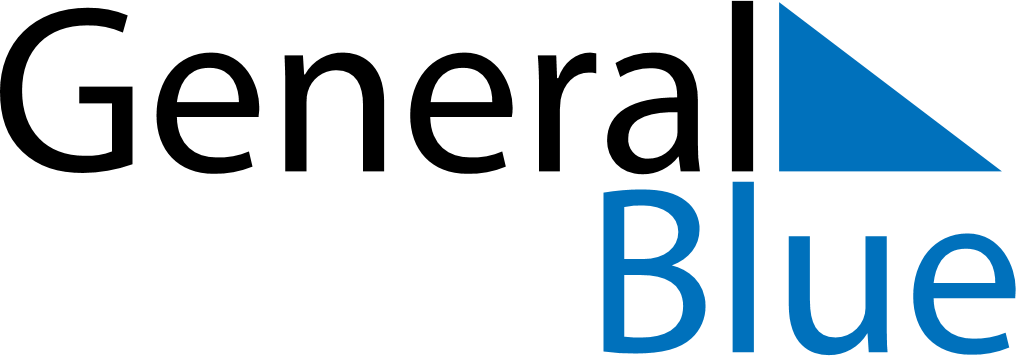 January 2024January 2024January 2024January 2024January 2024January 2024Jaerpen, Jaemtland, SwedenJaerpen, Jaemtland, SwedenJaerpen, Jaemtland, SwedenJaerpen, Jaemtland, SwedenJaerpen, Jaemtland, SwedenJaerpen, Jaemtland, SwedenSunday Monday Tuesday Wednesday Thursday Friday Saturday 1 2 3 4 5 6 Sunrise: 9:46 AM Sunset: 2:31 PM Daylight: 4 hours and 44 minutes. Sunrise: 9:45 AM Sunset: 2:33 PM Daylight: 4 hours and 47 minutes. Sunrise: 9:44 AM Sunset: 2:35 PM Daylight: 4 hours and 50 minutes. Sunrise: 9:43 AM Sunset: 2:37 PM Daylight: 4 hours and 53 minutes. Sunrise: 9:42 AM Sunset: 2:39 PM Daylight: 4 hours and 56 minutes. Sunrise: 9:41 AM Sunset: 2:41 PM Daylight: 4 hours and 59 minutes. 7 8 9 10 11 12 13 Sunrise: 9:40 AM Sunset: 2:43 PM Daylight: 5 hours and 3 minutes. Sunrise: 9:38 AM Sunset: 2:46 PM Daylight: 5 hours and 7 minutes. Sunrise: 9:37 AM Sunset: 2:48 PM Daylight: 5 hours and 11 minutes. Sunrise: 9:35 AM Sunset: 2:50 PM Daylight: 5 hours and 15 minutes. Sunrise: 9:33 AM Sunset: 2:53 PM Daylight: 5 hours and 19 minutes. Sunrise: 9:32 AM Sunset: 2:56 PM Daylight: 5 hours and 24 minutes. Sunrise: 9:30 AM Sunset: 2:58 PM Daylight: 5 hours and 28 minutes. 14 15 16 17 18 19 20 Sunrise: 9:28 AM Sunset: 3:01 PM Daylight: 5 hours and 33 minutes. Sunrise: 9:26 AM Sunset: 3:04 PM Daylight: 5 hours and 38 minutes. Sunrise: 9:24 AM Sunset: 3:07 PM Daylight: 5 hours and 42 minutes. Sunrise: 9:21 AM Sunset: 3:09 PM Daylight: 5 hours and 47 minutes. Sunrise: 9:19 AM Sunset: 3:12 PM Daylight: 5 hours and 53 minutes. Sunrise: 9:17 AM Sunset: 3:15 PM Daylight: 5 hours and 58 minutes. Sunrise: 9:15 AM Sunset: 3:18 PM Daylight: 6 hours and 3 minutes. 21 22 23 24 25 26 27 Sunrise: 9:12 AM Sunset: 3:21 PM Daylight: 6 hours and 9 minutes. Sunrise: 9:10 AM Sunset: 3:24 PM Daylight: 6 hours and 14 minutes. Sunrise: 9:07 AM Sunset: 3:27 PM Daylight: 6 hours and 20 minutes. Sunrise: 9:05 AM Sunset: 3:30 PM Daylight: 6 hours and 25 minutes. Sunrise: 9:02 AM Sunset: 3:33 PM Daylight: 6 hours and 31 minutes. Sunrise: 8:59 AM Sunset: 3:37 PM Daylight: 6 hours and 37 minutes. Sunrise: 8:57 AM Sunset: 3:40 PM Daylight: 6 hours and 42 minutes. 28 29 30 31 Sunrise: 8:54 AM Sunset: 3:43 PM Daylight: 6 hours and 48 minutes. Sunrise: 8:51 AM Sunset: 3:46 PM Daylight: 6 hours and 54 minutes. Sunrise: 8:48 AM Sunset: 3:49 PM Daylight: 7 hours and 0 minutes. Sunrise: 8:46 AM Sunset: 3:52 PM Daylight: 7 hours and 6 minutes. 